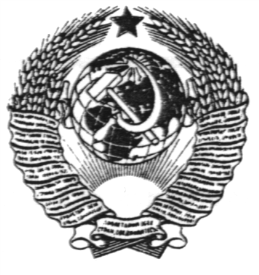 ГОСУДАРСТВЕННЫЙ СТАНДАРТ СОЮЗА ССРОСНОВНЫЕ НОРМЫ ВЗАИМОЗАМЕНЯЕМОСТИРЕЗЬБА МЕТРИЧЕСКАЯДИАМЕТРЫ И ШАГИГОСТ 8724-81(СТ СЭВ 181-75)КОМИТЕТ СТАНДАРТИЗАЦИИ И МЕТРОЛОГИИ СССРМоскваГОСУДАРСТВЕННЫЙ СТАНДАРТ СОЮЗА ССРПостановлением Государственного комитета СССР по стандартам от 23 апреля 1981 г. № 2084 срок введения установленс 01.01.821. Настоящий стандарт распространяется на метрические резьбы общего назначения с профилем по ГОСТ 9150-81 и устанавливает их диаметры в диапазоне от 0,25 до 600 мм и шаги от 0,075 до 6 мм.Стандарт полностью соответствует СТ СЭВ 181-75.2. Диаметры и шаги резьб должны соответствовать указанным в таблице.При выборе диаметров резьб следует предпочитать первый ряд второму, а второй - третьему.Диаметры и шаги резьб, заключенные в скобки, применять не рекомендуется.Примечания:1. Резьба М141,25 применяется только для свечей зажигания.2. Резьба М351,5 применяется только для стопорных гаек шарикоподшипников.3. В условное обозначение резьбы должны входить: буква М, номинальный диаметр резьбы, числовое значение шага (только для резьбы с мелким шагом), буквы LH для левой резьбы.Пример условного обозначения резьбы номинальным диаметром 24 мм с крупным шагом:М24То же, с мелким шагом 2 мм:М242То же, левой резьбы с крупным шагом:М24 LHВ условное обозначение многозаходной резьбы должны входить: буква М, номинальный диаметр резьбы, числовое значение хода и в скобках буква Р и числовое значение шага.Пример условного обозначения трехзаходной резьбы номинальным диаметром 24 мм, ходом 3 мм и шагом 1 мм:М243 (Р1)То же, левой резьбы:М243 (Р1) LHОсновные нормы взаимозаменяемостиРЕЗЬБА МЕТРИЧЕСКАЯДиаметры и шагиBasic norms of interchangeability. Metric screw thread. 
Diameters and pitchesГОСТ 8724-81(СТ СЭВ 181-75)Взамен 
ГОСТ 8724-58 
и ГОСТ 9000-73 
(в части диаметров и шагов)Номинальный диаметр резьбы dНоминальный диаметр резьбы dНоминальный диаметр резьбы dШаги РШаги РШаги РШаги РШаги РШаги РШаги РШаги РШаги РШаги РШаги РШаги РШаги Р1-й ряд2-й ряд3-й рядкрупные64321,51,2510,750,50,350,250,20,25--0,075------------0,3--0,08-------------0,35-0,09------------0,4--0,1-------------0,45-0,1------------0,5--0,125-------------0,55-0,125------------0,6--0,15-------------0,7-0,175------------0,8--0,2-------------0,9-0,225------------1--0,25-----------0,2-1,1-0,25-----------0,21,2--0,25-----------0,2-1,4-0,3-----------0,21,6--0,35-----------0,2-1,8-0,35-----------0,22--0,4----------0,25--2,2-0,45----------0,25-2,5--0,45---------0,35--3--0,5---------0,35---3,5-(0,6)---------0,35--4--0,7--------0,5----4,5-(0,75)--------0,5---5--0,8--------0,5-----(5,5)---------0,5---6--1-------0,750,5-----71-------0,750,5---8--1,25------10,750,5-----9(1,25)------10,750,5---10--1,5-----1,2510,750,5-----11(1,5)------10,750,5---12--1,75----1,51,2510,750,5----14-2----1,51,2510,750,5-----15-----1,5-(1)-----16--2----1,5-10,750,5-----17-----1,5-(1)------18-2,5---21,5-10,750,5---20--2,5---21,5-10,750,5----22-2,5---21,5-10,750,5---24--3---21,5-10,75------25----21,5-(1)-------(26)-----1,5--------27-3---21,5-10,75------(28)----21,5-1-----30--3,5--(3)21,5-10,75------(32)----21,5--------33-3,5--(3)21,5-10,75------35-----1,5-------36--4--321,5-1-------(38)-----1,5--------39-4--321,5-1-------40---(3)(2)1,5-------42--4,5-(4)321,5-1------45-4,5-(4)321,5-1-----48--5-(4)321,5-1-------50---(3)(2)1,5--------52-5-(4)321,5-1-------55--(4)(3)21,5-------56--5,5-4321,5-1-------58--(4)(3)21,5--------60-(5,5)-4321,5-1-------62--(4)(3)21,5-------64--6-4321,5-1-------6511(4)(3)21,5--------68-6-4321,5-1-------70-(6)(4)(3)21,5-------72---64321,5-1-------75--(4)(3)21,5--------76--64321,5-1-------(78)----2--------80---64321,5-1-------(82)----2---------85--64321,5-------90---64321,5--------95--64321,5-------100---64321,5--------105--64321,5-------110---64321,5--------115--64321,5--------120--64321,5-------125---64321,5--------130--64321,5---------135-64321,5-------140---64321,5---------145-64321,5--------150--64321,5---------155-6432--------160---6432----------165-6432---------170--6432----------175-6432--------180---6432----------185-6432---------190--6432----------195-6432--------200---6432----------205-643----------210--643-----------215-643---------220---643-----------225-643-----------230-643-----------235-643----------240--643-----------245-643---------250---643-----------255-643----------260--643-----------265-643-----------270-643-----------275-643---------280---643-----------285-643-----------290-643-----------295-643----------300--643-----------310-64----------320---64------------330-64-----------340--64------------350-64----------360---64------------370-64-----------380--64------------390-64----------400---64------------410-6------------420--6-------------430-6-------------440-6-----------450---6-------------460-6-------------470-6------------480--6-------------490-6-----------500---6-------------510-6------------520--6-------------530-6-------------540-6-----------550---6-------------560-6-------------570-6------------580--6-------------590-6-----------600---6-----------